ПОСТІЙНА КОМІСІЯ З ПИТАНЬ ЖИТЛОВО-КОМУНАЛЬНОГО ГОСПОДАРСТВА, __________________№_________________на №________________от_______________ПРОТОКОЛзасідання постійної комісії11 грудня 2020 року, 12:00Велика зала (площа Думська, 1)ПРИСУТНІ:Голова комісії: Іваницький О.В.Члени комісії: Асауленко О.В., Наумчак В.А., Шеремет О.Г.Помічники депутатів Одеської міської ради, представники громадськості, ЗМІ.ПОРЯДОК ДЕННИЙ1.	Про обрання заступника голови постійної комісії з питань житлово-комунального господарства.2	Про обрання секретаря постійної комісії з питань житлово-комунального господарства.3.	Про план роботи постійної комісії на 2021 рік.1.	СЛУХАЛИ: голову постійної комісії з пропозицією обрати на посаду заступника голови постійної комісії з питань житлово-комунального господарства Наумчака В.А.ВИСНОВКИ ТА РЕКОМЕНДАЦІЇ КОМІСІЇ: 1.	Обрати Наумчака Віктора Анатолійовича на посаду заступника голови постійної комісії з питань житлово-комунального господарства.2.	Підготувати та внести на розгляд комісії проєкт рішення міської ради про внесення змін до рішень Одеської міської ради № 4-VIII                           від 02.12.2020 р. «Про утворення постійних комісій Одеської міської ради VІII скликання, обрання голів та затвердження їх складу» та № 2-VIII                             від 02.12.2020 р. «Про затвердження Положення про постійні комісії Одеської міської ради VIII скликання», яким замінити у тексті рішень назву комісії                  з питань житлово-комунального господарства у новій редакції, а саме:                        «з питань житлово-комунального господарства та паливно-енергетичного комплексу».3.	Заслухати у першому кварталі 2021 року звіт департаменту освіти та науки Одеської міської ради та комунального підприємства «АПРО» щодо реалізації енергосервісних договорів.РЕЗУЛЬТАТ ГОЛОСУВАННЯ:«за» - 3; «проти» - 0; «утрималось» - 0; «не голосувало» - 1(Наумчак В.А.)Рішення прийнято2.	СЛУХАЛИ: голову постійної комісії з пропозицією обрати на посаду секретаря постійної комісії з питань житлово-комунального господарства Асауленка О.В.ВИСНОВКИ ТА РЕКОМЕНДАЦІЇ КОМІСІЇ: Обрати Асауленка Олексія Володимировича на посаду секретаря постійної комісії з питань житлово-комунального господарства.РЕЗУЛЬТАТ ГОЛОСУВАННЯ:«за» - 3; «проти» - 0; «утрималось» - 0; «не голосувало» - 1 (Асауленко О.В.)Рішення прийнято3.	СЛУХАЛИ: голову постійної комісії з пропозицією розглянути та прийняти за основу проєкт плану роботи постійної комісії на 2021 рік.ВИСТУПИЛИ: Іваницький О.В., Шеремет О.Г., Асауленко О.В.ВИСНОВКИ ТА РЕКОМЕНДАЦІЇ КОМІСІЇ: 1.	Прийняти за основу план роботи постійної комісії з питань житлово-комунального господарства на 2021 рік.2.	Членам постійної комісії надати пропозиції та зауваження до плану роботи комісії на 2021 рік.3.	Заслухати на засіданні комісії інформацію департаменту міського господарства Одеської міської ради з наступних питань:-	про бюджетні запити департаменту та комунальних підприємств департаменту на 2021 рік;-	про структуру департаменту міського господарства; -	про структуру комунальних підприємств департаменту. 4.	Направити звернення на адресу заступника міського голови       Жемана Д.О. щодо відновлення роботи постійно діючої робочої група із взаємодії з об'єднаннями співвласників багатоквартирних будинків.РЕЗУЛЬТАТ ГОЛОСУВАННЯ:«за» - 4; «проти» - 0; «утрималось» - 0; «не голосувало» - 0Рішення прийнятоГолова комісії							О.В. ІваницькийСекретар комісії 							О.В. Асауленко	   ОДЕСЬКА 	МІСЬКА РАДА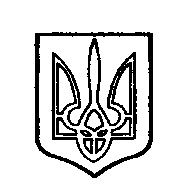 ОДЕССКИЙ ГОРОДСКОЙ СОВЕТ. Одеса, пл. Думська,1. Одесса, пл. Думская,1